                                                      	ПРОЕКТ 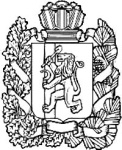 АДМИНИСТРАЦИЯ ПОСЕЛКА НИЖНИЙ ИНГАШНИЖНЕИНГАШСКОГО РАЙОНА КРАСНОЯРСКОГО КРАЯ    ПОСТАНОВЛЕНИЕ25.08.2021                         пгт. Нижний Ингаш                                   № 128                                           О Порядке учета бюджетных и денежных обязательств получателей средств местного бюджетаВ соответствии со статьей 219 Бюджетного кодекса Российской Федерации приказываю:1. Утвердить прилагаемый Порядок учета бюджетных и денежных обязательств получателей средств местного бюджета (далее – Порядок). 3. Настоящий приказ вступает в силу с 1 января 2022 года.Глава поселка                                                                                       Гузей Б.И.                                 Приложение    к  постановлениюадминистрации поселка Нижний Ингашот  25.08.2021  №128Порядок учета бюджетных и денежных обязательств получателей средств местного бюджета1. Общие положенияНастоящий Порядок устанавливает порядок учета Управлением Федерального казначейства по Красноярскому краю в  соответствии с заключенным с местной администрацией муниципального образования  Соглашением об осуществлении Управлением Федерального казначейства по Красноярскому краю отдельных функций по исполнению местного бюджета при кассовом обслуживании исполнения местного бюджета Управлением Федерального казначейства по Красноярскому краю (далее –орган, осуществляющий учет БО, ДО) бюджетных и денежных обязательств получателей средств местного бюджета (далее – бюджетные обязательства, денежные обязательства).Постановка на учет бюджетных и денежных обязательств осуществляется на основании сведений о бюджетном обязательстве, содержащих информацию согласно приложению N 1 к Порядку (далее - Сведения о бюджетном обязательстве), и сведений о денежном обязательстве, содержащих информацию согласно приложению N 2 к Порядку (далее - Сведения о денежном обязательстве), сформированных получателями средств местного бюджета или органами осуществляющими учет БО, ДО, в случаях, установленных Порядком.Сведения о бюджетном обязательстве(код формы по ОКУД 0506101)и Сведения о денежном обязательстве (код формы по ОКУД 0506102)формируются в электронном виде и подписываются усиленной квалифицированной электронной подписью (далее - электронная подпись) лица, имеющего право действовать от имени получателя средств местного бюджета или в случаях предусмотренных Порядком – органа, осуществляющего учет БО, ДО.Если у участника бюджетного процесса отсутствует техническая возможность информационного обмена в электронном виде, обмен информацией между ними и органом, осуществляющим учет БО, ДО, осуществляется с применением документооборота на бумажных носителях с одновременным представлением документов на машинном носителе (далее - на бумажном носителе).Сведения о бюджетном обязательстве и Сведения о денежном обязательстве, содержащие сведения, составляющие государственную тайну, формируются и подписываются лицом, имеющим право действовать от имени получателя средств местного бюджета, и направляются в орган, осуществляющий учет БО, ДО, на бумажном носителе и при наличии технической возможности - на съемном машинном носителе информации.При формировании Сведения о бюджетном обязательстве  и Сведений о денежном обязательстве на бумажном носителе ошибки исправляются путем зачеркивания неправильного текста (числового значения) и написания над зачеркнутым текстом (числовым значением) исправленного текста (исправленного числового значения). Зачеркивание производится одной чертой так, чтобы можно было прочитать исправленное. Исправления оговариваются надписью «исправлено» и заверяются лицом, имеющим право действовать от имени получателя средств местного бюджета.Постановка на учет бюджетных и денежных обязательств, содержащих сведения, составляющие государственную тайну, формирование и представление получателями средств местного бюджета Сведения о бюджетном обязательстве и Сведений о денежном обязательстве осуществляется в соответствии с Порядком с соблюдением требований законодательства Российской Федерации о защите государственной тайны.Лица, имеющие право действовать от имени получателя средств местного бюджета в соответствии с Порядком, несут персональную ответственность за формирование Сведений о бюджетном обязательстве, Сведений о денежном обязательстве за их полноту и достоверность, а также за соблюдение установленных Порядком сроков их представления.При формировании Сведений о бюджетном обязательстве, Сведений о денежном обязательстве применяются справочники, реестры и классификаторы, используемые в информационной системе органа, осуществляющего учет БО, ДО, в соответствии с Порядком.II. Порядок учета бюджетных обязательств получателей средств местного бюджетаПостановка на учет бюджетного обязательства и внесение изменений в поставленное на учет бюджетное обязательство осуществляется в соответствии со Сведениями о бюджетном обязательстве, сформированными на основании документов, предусмотренных в графе 2 Перечня документов, на основании которых возникают бюджетные обязательства получателей средств местного бюджета и документов, подтверждающих возникновение денежных обязательств получателей средств местного бюджета, согласно приложению N 3 к Порядку (далее соответственно - документы-основания, Перечень).Сведения о бюджетных обязательствах, возникших на основании документов-оснований, предусмотренных пунктами 1 и 2 Перечня (далее - принимаемые бюджетные обязательства), формируются:не позднее трех рабочих дней до дня направления на размещение в единой информационной системе в сфере закупок извещения об осуществлении закупки в форме электронного документа и информация, содержащаяся в Сведениях о бюджетном обязательстве, должна соответствовать аналогичной информации, содержащейся в указанном извещении;одновременно с формированием сведений, направляемых на согласование в Федеральное казначейство в соответствии с абзацем вторым пункта 6 Порядка взаимодействия Федерального казначейства с субъектами контроля, указанными в пунктах 3 и 6 Правил осуществления контроля, предусмотренного частью 5 статьи 99 Федерального закона "О контрактной системе в сфере закупок товаров, работ, услуг для обеспечения государственных и муниципальных нужд", утвержденного приказом Министерства финансов Российской Федерации от 4 июля 2016 г. N 104н (зарегистрирован Министерством юстиции Российской Федерации 16 сентября 2016 г., регистрационный N 43683), и информация, содержащаяся в Сведениях о бюджетном обязательстве, должна соответствовать аналогичной информации, содержащейся в указанных сведениях.Сведения о бюджетных обязательствах, возникших на основании документов-оснований, предусмотренных пунктами 3 - 13 графы 2 Перечня (далее - принятые бюджетные обязательства) формируются:получателем средств местного бюджета:в части принятых бюджетных обязательств, возникших на основании документов-оснований, предусмотренных пунктом 3 графы 2 Перечня и не содержащих сведения, составляющие государственную тайну, формируются не позднее двух рабочих дней со дня включения сведений в реестр контрактов указанный в пункте 3 графы 2 Перечня;в части принятых бюджетных обязательств, возникших на основании документов-оснований, предусмотренных пунктами 4 - 5, 7, 8 графы 2 Перечня, и не содержащих сведения, составляющие государственную тайну, формируются не позднее трех рабочих дней со дня заключения соответственно муниципального контракта, договора, соглашения о предоставлении межбюджетного трансферта, договора (соглашения) о предоставлении субсидии муниципальному бюджетному или муниципальному автономному учреждению, договора (соглашения) о предоставлении субсидии или бюджетных инвестиций юридическому лицу,  указанных в названных пунктах Перечня;в части принятых бюджетных обязательств, возникших на основании документов-оснований, предусмотренных пунктами 3 - 9 графы 2 Перечня, содержащих сведения, составляющие государственную тайну, - не позднее восьми рабочих дней со дня их заключения;в части принятых бюджетных обязательств, возникших на основании документов-оснований, предусмотренных пунктами 6, 9, 10 графы 2 Перечня, - не позднее трех рабочих дней с даты ввода в действие доведенных в установленном порядке соответствующих лимитов бюджетных обязательств на принятие и исполнение получателем средств местного бюджета бюджетных обязательств, возникших на основании соответственно нормативного правового акта о предоставлении межбюджетного трансферта, нормативного правового акта о предоставлении субсидии юридическому лицу, приказа о штатном расписании с расчетом годового фонда оплаты труда (иного документа, подтверждающего возникновение бюджетного обязательства, содержащего расчет годового объема оплаты труда (денежного содержания, денежного довольствия), в пределах доведенных лимитов бюджетных обязательств на соответствующие цели;органом, осуществляющим учет БО, ДО:в части принятых бюджетных обязательств, возникших на основании документов-оснований, предусмотренных пунктом 13 графы 2 Перечня, одновременно с формированием Сведений о денежных обязательствах по данному бюджетному обязательству в соответствии с положениями, предусмотренными пунктом 25 Порядка.Формирование Сведений о бюджетных обязательствах, возникших на основании документов-оснований, предусмотренных пунктом 13 графы 2 Перечня, осуществляется органом, осуществляющим учет БО, ДО, после проверки наличия в платежном документе, представленном получателем средств местного бюджета, типа бюджетного обязательства.Сведения о бюджетном обязательстве, возникшем на основании документа-основания, предусмотренного пунктами 3 - 5, 7, 8 Перечня, направляются в орган, осуществляющий учет БО, ДО, с приложением копии муниципального контракта, договора (документа о внесении изменений в  муниципальный контракт, договор), соглашения о предоставлении межбюджетного трансферта, договора (соглашения) о предоставлении субсидии муниципальному бюджетному или автономному учреждению, договора (соглашения) о предоставлении субсидии и бюджетных инвестиций юридическому лицу, в форме электронной копии документа на бумажном носителе, созданной посредством его сканирования, или копии электронного документа, подтвержденной электронной подписью лица, имеющего право действовать от имени получателя средств местного бюджета.При направлении в орган, осуществляющим учет БО, ДО, Сведений о бюджетном обязательстве, возникшем на основании документа-основания, предусмотренного пунктами 6, 9, 10 Перечня, копия указанного документа-основания в орган, осуществляющим учет БО, ДО, не представляется.Для внесения изменений в поставленное на учет бюджетное обязательство формируются Сведения о бюджетном обязательстве с указанием учетного номера бюджетного обязательства, в которое вносится изменение.В случае внесения изменений в бюджетное обязательство без внесения изменений в документ-основание, документ-основание в орган, осуществляющий учет БО, ДО, повторно не представляется.Постановка на учет бюджетных обязательств (внесение изменений в поставленные на учет бюджетные обязательства), возникших из документов-оснований, предусмотренных пунктами 1 - 13 графы 2 Перечня, осуществляется органом, осуществляющим учет БО, ДО, по итогам проверки, проводимой в соответствии с настоящим пунктом, в течение:двух рабочих дней со дня получения от получателя средств местного бюджета Сведений о бюджетном обязательстве, возникшем на основании документов-оснований, указанных в пунктах 1 - 12 Перечня;не позднее следующего рабочего дня со дня формирования органом, осуществляющим учет БО, ДО,  Сведений о бюджетных обязательствах, возникших на основании документов-оснований, предусмотренных пунктом 13 графы 2 Перечня.Для постановки на учет бюджетного обязательства (внесения изменений в поставленное на учет бюджетное обязательство) орган, осуществляющий учет БО, ДО, осуществляет проверку Сведений о бюджетном обязательстве, возникшем на основании документов-оснований, предусмотренных пунктами 1 - 13 графы 2 Перечня, на:соответствие информации о бюджетном обязательстве, указанной в Сведениях о бюджетном обязательстве, документам-основаниям, подлежащим представлению получателями средств местного бюджета в орган, осуществляющий учет БО, ДО, для постановки на учет бюджетных обязательств в соответствии с Порядком или включения в установленном порядке в реестр контрактов указанный в пункте 3 графы 2 Перечня;соответствие информации о бюджетном обязательстве, указанной в Сведениях о бюджетном обязательстве, составу информации, подлежащей включению в Сведения о бюджетном обязательстве в соответствии с приложением N 1 к Порядку;соблюдение правил формирования Сведений о бюджетном обязательстве, установленных настоящей главой и приложением N 1 к Порядку;непревышение суммы бюджетного обязательства по соответствующим кодам классификации расходов местного бюджета над суммой неиспользованных бюджетных ассигнований на исполнение публичных нормативных обязательств или лимитов бюджетных обязательств (далее - лимиты бюджетных обязательств), отраженных на лицевом счете получателя бюджетных средств или на лицевом счете для учета операций по переданным полномочиям получателя бюджетных средств, открытых в установленном порядке в органе, осуществляющем учет БО, ДО, (далее - соответствующий лицевой счет получателя бюджетных средств), отдельно для текущего финансового года, для первого и для второго года планового периода;непревышение суммы бюджетного обязательства, пересчитанной органом, осуществляющим учет БО, ДО, в валюту Российской Федерации в соответствии с пунктом 16 Порядка, над суммой неиспользованных лимитов бюджетных обязательств в случае постановки на учет принятого бюджетного обязательства в иностранной валюте;соответствие предмета бюджетного обязательства, указанного в Сведениях о бюджетном обязательстве, документе-основании, коду вида (кодам видов) расходов классификации расходов местного бюджета, указанному(ым) в Сведениях о бюджетном обязательстве, документе-основании.В случае формирования Сведений о бюджетном обязательстве органом, осуществляющим учет БО, ДО, при постановке на учет бюджетного обязательства (внесения изменений в поставленное на учет бюджетное обязательство), осуществляется проверка, предусмотренная абзацами пятым и шестым настоящего пункта.В случае представления в орган, осуществляющий учет БО, ДО, Сведений о бюджетном обязательстве на бумажном носителе в дополнение к проверке, предусмотренной пунктом 13 Порядка, также осуществляется проверка Сведений о бюджетном обязательстве на:соответствие формы Сведений о бюджетном обязательстве коду формы по ОКУД 0506101;отсутствие в представленных Сведениях о бюджетном обязательстве исправлений, не соответствующих требованиям, установленным Порядком, или не заверенных в порядке, установленном Порядком.В случае положительного результата проверки Сведений о бюджетном обязательстве, документа-основания на соответствие требованиям, предусмотренным пунктами13-14 Порядка, орган, осуществляющий учет БО, ДО, присваивает учетный номер бюджетному обязательству (вносит изменения в ранее поставленное на учет бюджетное обязательство) и не позднее одного рабочего дня со дня указанной проверки Сведений о бюджетном обязательстве, документа-основания направляет получателю средств местного бюджета извещение о постановке на учет (изменении) бюджетного обязательства, содержащее сведения об учетном номере бюджетного обязательства и о дате постановки на учет (изменения) бюджетного обязательства, (далее - Извещение о бюджетном обязательстве) (код формы по ОКУД 0506105).Извещение о бюджетном обязательстве направляется получателю средств местного бюджета органом, органом, осуществляющим учет БО, ДО, в форме электронного документа, подписанного электронной подписью лица, уполномоченного действовать от имени органа, осуществляющего учет БО, ДО, или на бумажном носителе в отношении Сведений о бюджетном обязательстве, представленных на бумажном носителе.Учетный номер бюджетного обязательства является уникальным и не подлежит изменению, в том числе при изменении отдельных реквизитов бюджетного обязательства.Учетный номер бюджетного обязательства имеет следующую структуру, состоящую из девятнадцати разрядов:с 1 по 8 разряд - уникальный код получателя средств федерального бюджета по реестру участников бюджетного процесса, а также юридических лиц, не являющихся участниками бюджетного процесса (далее - Сводный реестр);9 и 10 разряды - последние две цифры года, в котором бюджетное обязательство поставлено на учет;с 11 по 19 разряд - уникальный номер бюджетного обязательства, присваиваемый органом, осуществляющим учет БО, ДО, в рамках одного календарного года.Одно поставленное на учет бюджетное обязательство может содержать несколько кодов классификации расходов местного бюджета. Бюджетное обязательство, принятое получателем средств местного бюджета в иностранной валюте, учитывается органом, осуществляющим учет БО, ДО,  в сумме рублевого эквивалента бюджетного обязательства, рассчитанной по курсу Центрального банка Российской Федерации, установленного на день заключения (принятия) документа-основания.В случае внесения получателем средств местного бюджета изменений в бюджетное обязательство в иностранной валюте сумма измененного бюджетного обязательства пересчитывается органом, осуществляющим учет БО, ДО,  по курсу иностранной валюты по отношению к валюте Российской Федерации на дату заключения (принятия) соответствующего изменения в документ-основание, установленному Центральным банком Российской Федерации.В случае отрицательного результата проверки Сведений о бюджетном обязательстве на соответствие требованиям, предусмотренным: абзацами вторым-четвертым, седьмым пункта13, пунктом 14 Порядка, орган, осуществляющий учет БО, ДО, в срок, установленный в пункте 12 Порядка,  направляет получателю средств местного бюджета Протокол (код формы по КФД 0531805) (далее - Протокол) в электронном виде, с указанием в Протоколе причины, по которой не осуществляется постановка на учет бюджетного обязательства иливозвращает получателю средств местного бюджета представленные на бумажном носителе Сведения о бюджетном обязательстве с приложением Протокола на бумажном носителе;абзацами пятым и шестым пункта 13 Порядка, орган, осуществляющий учет БО, ДО, в срок, установленный в пункте 12 Порядка:в отношении Сведений о бюджетных обязательствах, возникших на основании документов-оснований, предусмотренных пунктами 1, 2 и 13 графы 2 Перечня, - возвращает получателю средств местного бюджета Сведения о бюджетном обязательстве с приложением Протокола, с указанием причины, по которой не осуществляется постановка на учет бюджетного обязательства;в отношении Сведений о бюджетных обязательствах, возникших на основании документов-оснований, предусмотренных пунктами 3 - 12 графы 2 Перечня, - присваивает учетный номер бюджетному обязательству (вносит изменения в ранее поставленное на учет бюджетное обязательство) и в день постановки на учет бюджетного обязательства (внесения изменений в ранее поставленное на учет бюджетное обязательство) направляет:получателю средств местного бюджета Извещение о бюджетном обязательстве с указанием информации, предусмотренной пунктом 15 Порядка;получателю средств местного бюджета и главному распорядителю (распорядителю) средств местного бюджета, в ведении которого находится получатель средств местного бюджета, Уведомление о превышении бюджетным обязательством неиспользованных лимитов бюджетных обязательств (код формы по ОКУД 0506111) (далее - Уведомление о превышении).18.Внесение изменений в бюджетное обязательство, возникшее на основании документов-оснований, предусмотренных пунктами 1 - 4, 8, 9, 11 и 12 графы 2 Перечня, в том числе на сумму неисполненного на конец отчетного финансового года бюджетного обязательства, осуществляется в первый рабочий день текущего финансового года органом, осуществляющим учет БО, ДО, в соответствии с пунктом 10 Порядка.Получатель средств местного бюджета в текущем финансовом году вносит в бюджетное обязательство, указанное в абзаце первом настоящего пункта, изменения в соответствии с пунктом 10 Порядка в части графика оплаты бюджетного обязательства, а также, при необходимости, в части кодов бюджетной классификации Российской Федерации.Орган, осуществляющий учет БО, ДО, в случае отрицательного результата проверки Сведений о бюджетном обязательстве, сформированных по бюджетным обязательствам, предусмотренным настоящим пунктом, на соответствие требованиям, предусмотренным абзацами пятым и шестым пункта 13 настоящего Порядка, направляет для сведения главному распорядителю (распорядителю) средств местного бюджета, в ведении которого находится получатель средств местного бюджета, Уведомление о превышении не позднее следующего рабочего дня после дня совершения операций, предусмотренных настоящим пунктом.19.  В случае ликвидации, реорганизации получателя средств местного бюджета либо изменения типа муниципального казенного учреждения не позднее пяти рабочих дней со дня отзыва с соответствующего лицевого счета получателя бюджетных средств неиспользованных лимитов бюджетных обязательств органом, осуществляющим учет БО, ДО, вносятся изменения в ранее учтенные бюджетные обязательства получателя средств местного бюджета в части аннулирования соответствующих неисполненных бюджетных обязательств.III. Особенности учета бюджетных обязательств по исполнительным документам, решениям налоговых органовСведения о бюджетном обязательстве, возникшем в соответствии с документами-основаниями, предусмотренными пунктами 11 и 12 Перечня, формируются в срок, установленный бюджетным законодательством Российской Федерации для представления в установленном порядке получателем средств местного бюджета - должником информации об источнике образования задолженности и кодах бюджетной классификации Российской Федерации, по которым должны быть произведены расходы местного бюджета по исполнению исполнительного документа, решения налогового органа.В случае если в органе, осуществляющем учет БО, ДО, ранее было учтено бюджетное обязательство, по которому представлен исполнительный документ, решение налогового органа, то одновременно со Сведениями о бюджетном обязательстве, сформированными в соответствии с исполнительным документом, решением налогового органа, формируются Сведения о бюджетном обязательстве, содержащие уточненную информацию о ранее учтенном бюджетном обязательстве, уменьшенном на сумму, указанную в исполнительном документе, решении налогового органа.Основанием для внесения изменений в ранее поставленное на учет бюджетное обязательство по исполнительному документу, решению налогового органа являются Сведения о бюджетном обязательстве, содержащие уточненную информацию о кодах бюджетной классификации Российской Федерации, по которым должен быть исполнен исполнительный документ, решение налогового органа, или информацию о документе, подтверждающем исполнение исполнительного документа, решения налогового органа, документе об отсрочке, о рассрочке или об отложении исполнения судебных актов либо документе, отменяющем или приостанавливающем исполнение судебного акта, на основании которого выдан исполнительный документ, документе об отсрочке или рассрочке уплаты налога, сбора, пеней, штрафов, или ином документе с приложением копий предусмотренных настоящим пунктом документов в форме электронной копии документа на бумажном носителе, созданной посредством его сканирования, или копии электронного документа, подтвержденных электронной подписью лица, имеющего право действовать от имени получателя средств местного бюджета.В случае ликвидации получателя средств местного бюджета либо изменения типа муниципального казенного учреждения не позднее пяти рабочих дней со дня отзыва с соответствующего лицевого счета получателя бюджетных средств неиспользованных лимитов бюджетных обязательств в ранее учтенное бюджетное обязательство, возникшее на основании исполнительного документа, решения налогового органа, вносятся изменения в части аннулирования неисполненного бюджетного обязательства.IV. Порядок учета денежных обязательств24. Постановка на учет денежного обязательства и внесение изменений в поставленное на учет денежное обязательство осуществляется в соответствии со Сведениями о денежном обязательстве, сформированными на основании документов, предусмотренных в графе 3Перечня, на сумму, указанную в документе, в соответствии с которым возникло денежное обязательство.25. Сведения о денежных обязательствах, включая авансовые платежи, предусмотренные условиями муниципального контракта, договора, указанных соответственно в пунктах 3 и 4 графы 2 Перечня, формируются:получателем средств местного бюджета не позднее трех рабочих дней со дня возникновения денежного обязательства в случае:исполнения денежного обязательства неоднократно (в том числе с учетом ранее произведенных авансовых платежей);подтверждения поставки товаров, выполнения работ, оказания услуг по ранее произведенным авансовым платежам, в том числе по авансовым платежам, произведенным в размере 100 процентов от суммы муниципального контракта (договора), в соответствии с условиями муниципального контракта (договора);исполнения денежного обязательства в период, превышающий срок, установленный для оплаты денежного обязательства в соответствии в соответствии с порядком санкционирования оплаты денежных обязательств получателей средств местного бюджета и администраторов источников финансирования дефицита местного бюджета (далее – Порядок санкционирования).Органом, осуществляющим учет БО, ДО:в случае исполнения денежного обязательства одним платежным документом, сумма которого равна сумме денежного обязательства, подлежащего постановке на учет, на основании информации, содержащейся в представленных получателем средств местного бюджета в орган, осуществляющий учет БО, ДО, платежных документах для оплаты соответствующих денежных обязательств, не позднее следующего рабочего дня со дня представления указанных платежных документов при положительном результате их проверки, установленной требованиями Порядка санкционирования;в случае если денежное обязательство возникло в рамках осуществления операций по казначейскому обеспечению обязательств.26.В случае если в рамках бюджетного обязательства, возникшего по муниципальному контракту (договору) на поставку товара, выполнение работ, оказание услуг, ранее поставлено на учет денежное обязательство по авансовому платежу (с признаком авансового платежа "Да"), поставка товаров, выполнение работ, оказание услуг по которому не подтверждена в соответствии с условиями муниципального контракта (договора), постановка на учет денежного обязательства на перечисление последующих платежей по такому бюджетному обязательству не осуществляется.27. Сведения о денежном обязательстве направляются в орган, осуществляющий учет БО, ДО, с приложением копии документа, подтверждающего возникновение денежного обязательства, за исключением Сведений о денежном обязательстве, содержащих сведения, составляющие государственную тайну.Сведения о денежном обязательстве, формируемые в форме электронного документа, направляются с приложением документа, подтверждающего возникновение денежного обязательства, в форме электронной копии документа на бумажном носителе, созданной посредством его сканирования, или копии электронного документа, подтвержденных электронной подписью лица, имеющего право действовать от имени получателя средств местного бюджета.Требования настоящего пункта не распространяются на документы-основания, представление которых в орган, осуществляющий учет БО, ДО, в соответствии с Порядком санкционирования  не требуется.28. Орган, осуществляющий учет БО, ДО, не позднее следующего рабочего дня со дня представления получателем средств местного бюджета Сведений о денежном обязательстве осуществляет их проверку на соответствие информации, указанной в Сведениях о денежном обязательстве:информации по соответствующему бюджетному обязательству, учтенному на соответствующем лицевом счете получателя бюджетных средств;составу информации, подлежащей включению в Сведения о денежном обязательстве в соответствии с приложением N 2 к настоящему Порядку, с соблюдением правил формирования Сведений о денежном обязательстве, установленных настоящей главой;информации по соответствующему документу-основанию, документу, подтверждающему возникновение денежного обязательства, подлежащим представлению получателями средств местного бюджета в орган, осуществляющий учет БО, ДО, для постановки на учет денежных обязательств в соответствии с Порядком, или включения в установленном порядке в реестр контрактов, указанный в пункте 3 графы 2 Перечня, за исключением документов-оснований, представление которых в орган, осуществляющий учет БО, ДО, в соответствии с Порядком санкционирования не требуется.29. В случае представления в орган, осуществляющий учет БО, ДО, Сведений о денежном обязательстве на бумажном носителе в дополнение к проверке, предусмотренной пунктом 28 Порядка, также осуществляется проверка Сведений о денежном обязательстве на:соответствие формы Сведений о денежном обязательстве коду формы по ОКУД 0506102;отсутствие в представленных Сведениях о денежном обязательстве исправлений, не соответствующих требованиям, установленным Порядком, или не заверенных в порядке, установленном Порядком;идентичность информации, отраженной в Сведениях о денежном обязательстве на бумажном носителе, информации, содержащейся в Сведениях о денежном обязательстве, представленной на машинном носителе (при наличии).30. В случае положительного результата проверки Сведений о денежном обязательстве орган, осуществляющий учет БО, ДО,  присваивает учетный номер денежному обязательству (либо вносит изменения в ранее поставленное на учет денежное обязательство) и не позднее одного рабочего дня со дня указанной проверки Сведений о денежном обязательстве направляет получателю средств местного бюджета извещение о постановке на учет (изменении) денежного обязательства, содержащее сведения о дате постановки на учет (изменения) денежного обязательства (далее - Извещение о денежном обязательстве)(код формы по ОКУД 0506106).Извещение о денежном обязательстве направляется получателю средств местного бюджета органом, осуществляющим учет БО, ДО,:в информационной системе в форме электронного документа с использованием электронной подписи лица, имеющего право действовать от имени органа, осуществляющего учет БО, ДО, - в отношении Сведений о денежном обязательстве, представленных в форме электронного документа;на бумажном носителе - в отношении Сведений о денежном обязательстве, представленных на бумажном носителе.Извещение о денежном обязательстве, сформированное на бумажном носителе, подписывается лицом, имеющим право действовать от имени органа, осуществляющего учет БО, ДО.Учетный номер денежного обязательства является уникальным и не подлежит изменению, в том числе при изменении отдельных реквизитов денежного обязательства.Учетный номер денежного обязательства имеет следующую структуру, состоящую из двадцати двух разрядов:с 1 по 19 разряд - учетный номер соответствующего бюджетного обязательства;с 20 по 22 разряд - порядковый номер денежного обязательства.31. В случае отрицательного результата проверки Сведений о денежном обязательстве орган, осуществляющий учет БО, ДО, в срок, установленный в пункте 28 Порядка:возвращает получателю средств местного бюджета представленные на бумажном носителе Сведения о денежном обязательстве с приложением Протокола;направляет получателю средств местного бюджета Протокол в электронном виде, если Сведения о денежном обязательстве представлялись в форме электронного документа.В Протоколе указывается причина возврата без исполнения Сведений о денежном обязательстве.32. Неисполненная часть денежного обязательства, принятого на учет в отчетном финансовом году в соответствии с бюджетным обязательством, указанном в пункте 18 Порядка, подлежит учету в текущем финансовом году на основании Сведений о денежном обязательстве, сформированных органом осуществляющим учет БО, ДО.V. Представление информации о бюджетных и денежных обязательствах, учтенных в органах Федерального казначейства33. По запросу финансового органа муниципального образования орган, осуществляющий учет БО, ДО, представляет в электронном виде:      Информацию о принятых на учет бюджетных (денежных) обязательствах (код формы по ОКУД 0506601), сформированную по состоянию на 1-е число месяца, указанного в запросе, или на 1-е число месяца, в котором поступил запрос, нарастающим итогом с начала текущего финансового года;     Информацию об исполнении бюджетных (денежных)  обязательств (код формы по ОКУД 0506603), сформированную на дату, указанную в запросе.Приложение № 1к Порядку учета бюджетных и денежных обязательств получателей средств местного бюджетаИнформация, необходимая  для постановки на учет бюджетного обязательства (внесения изменений в поставленное на учет бюджетное обязательство)--------------------------------<*> В случае постановки на учет принимаемого бюджетного обязательства, возникшего на основании извещения об осуществлении закупки, приглашения принять участие в определении поставщика (подрядчика, исполнителя), а также на основании приказа об утверждении штатного расписания с расчетом годового фонда оплаты труда (иного документа, подтверждающего возникновение бюджетного обязательства, содержащего расчет годового объема оплаты труда (денежного содержания, денежного довольствия), раздел не заполняется.Приложение  2к Порядку учета бюджетных и денежных обязательств получателей средств местного бюджетаИнформация, необходимая  для постановки на учет денежного обязательства (внесения изменений в поставленное на учет денежное обязательство)* Указывается значение реквизита, идентичное значению соответствующего реквизита учтенного органом, осуществляющем учет БО, ДО, бюджетного обязательства с учетным номером, указанным при заполнении информации по пункту 4.
Приложение № 3к Порядку учета бюджетных и денежных обязательств получателей средств местного бюджетаПеречень документов, на основании которых возникают бюджетные обязательства получателей средств местного бюджета и документов, подтверждающих возникновение денежных обязательств получателей средств местного бюджетаНаименование информации (реквизита, показателя)Правила формирования информации (реквизита, показателя)1. Номер сведений о бюджетном обязательстве получателя средств местного бюджета (далее - соответственно Сведения о бюджетном обязательстве, бюджетное обязательство)Указывается порядковый номер Сведений о бюджетном обязательстве.2. Учетный номер бюджетного обязательстваУказывается при внесении изменений в поставленное на учет бюджетное обязательство.Указывается учетный номер обязательства, в которое вносятся изменения, присвоенный ему при постановке на учет.3. Дата формирования Сведений о бюджетном обязательствеУказывается дата формирования Сведений о бюджетном обязательстве получателем бюджетных средств.4. Тип бюджетного обязательстваУказывается код типа бюджетного обязательства, исходя из следующего:1 - закупка, если бюджетное обязательство связано с закупкой товаров, работ, услуг;2 - прочее, если бюджетное обязательство не связано с закупкой товаров, работ, услуг.5. Информация о получателе бюджетных средств5.1. Получатель бюджетных средствУказывается наименование получателя средств местного бюджета, соответствующее реестровой записи реестра участников бюджетного процесса, а также юридических лиц, не являющихся участниками бюджетного процесса (далее - Сводный реестр).5.2. Наименование бюджетаУказывается наименование бюджета.5.3. Финансовый органУказывается наименование финансового органа муниципального образования.5.4. Код получателя бюджетных средств по Сводному реестру Указывается уникальный код организации по Сводному реестру (далее - код по Сводному реестру) получателя средств местного бюджета в соответствии со Сводным реестром.5.5. Наименование органа, осуществляющего учет БО, ДОУказывается наименование органа осуществляющего учет БО, ДО, в котором получателю средств местного бюджета открыт лицевой счет получателя бюджетных средств (лицевой счет для учета операций по переданным полномочиям получателя бюджетных средств), на котором подлежат отражению операции по учету и исполнению соответствующего бюджетного обязательства (далее - соответствующий лицевой счет получателя бюджетных средств).5.6. Код органа осуществляющего учет БО, ДО (далее - КОФК) Указывается код органа осуществляющего учет БО, ДО, в котором открыт соответствующий лицевой счет получателя бюджетных средств.5.7. Номер лицевого счета получателя бюджетных средствУказывается номер соответствующего лицевого счета получателя бюджетных средств.6. Реквизиты документа, являющегося основанием для принятия на учет бюджетного обязательства (далее - документ-основание)6.1. Вид документа-основания Указывается одно из следующих значений: "контракт", "договор", "соглашение", "нормативный правовой акт", "исполнительный документ", "решение налогового органа", "извещение об осуществлении закупки", "приглашение принять участие в определении поставщика (подрядчика, исполнителя)", "иное основание".6.2. Наименование нормативного правового акта При заполнении в пункте 6.1 настоящей информации значения "нормативный правовой акт" указывается наименование нормативного правового акта.6.3. Номер документа-основания Указывается номер документа-основания (при наличии).6.4. Дата документа-основания Указывается дата заключения (принятия) документа-основания, дата выдачи исполнительного документа, решения налогового органа.6.5. Предмет по документу-основанию Указывается предмет по документу-основанию.При заполнении в пункте 6.1 настоящей информации значения "контракт", "договор", "извещение об осуществлении закупки", "приглашение принять участие в определении поставщика (подрядчика, исполнителя)" указывается наименование(я) объекта закупки (поставляемых товаров, выполняемых работ, оказываемых услуг), указанное(ые) в контракте (договоре), "извещении об осуществлении закупки", "приглашении принять участие в определении поставщика (подрядчика, исполнителя)".При заполнении в пункте 6.1 настоящей информации значения "соглашение" или "нормативный правовой акт" указывается наименование(я) цели(ей) предоставления, целевого направления, направления(ий) расходования субсидии, бюджетных инвестиций, межбюджетного трансферта или средств.6.6. Уникальный номер реестровой записи в реестре контрактов/реестре соглашений Указывается уникальный номер реестровой записи в реестре контрактов/реестре соглашений.Не заполняется при постановке на учет бюджетного обязательства, сведения о котором направляются в орган, осуществляющий учет БО, ДО, одновременно с информацией о государственном контракте, соглашении для ее первичного включения в реестр контрактов/реестр соглашений.6.7. Сумма в валюте обязательства Указывается сумма бюджетного обязательства в соответствии с документом-основанием в единицах валюты, в которой принято бюджетное обязательство, с точностью до второго знака после запятой.6.8. Код валюты по ОКВУказывается код валюты, в которой принято бюджетное обязательство, в соответствии с Общероссийским классификатором валют. Формируется автоматически после указания наименования валюты в соответствии с Общероссийским классификатором валют.В случае заключения государственного контракта (договора) указывается код валюты, в которой указывается цена контракта.6.9. Сумма в валюте Российской Федерации Указывается сумма бюджетного обязательства в валюте Российской Федерации.Если бюджетное обязательство принято в иностранной валюте, его сумма пересчитывается в валюту Российской Федерации по курсу Центрального банка Российской Федерации на дату, указанную в пункте 6.4 настоящей информации.Если бюджетное обязательство принято в иностранной валюте, при внесении изменений в поставленное на учет бюджетное обязательство указывается его сумма, пересчитанная в валюту Российской Федерации по курсу Центрального банка Российской Федерации на дату заключения (принятия) документа, предусматривающего внесение изменений в документ-основание.Сумма в валюте Российской Федерации включает в себя сумму исполненного обязательства прошлых лет, а также сумму обязательства на текущий год и последующие годы6.10. Процент авансового платежа от общей суммы обязательстваПри заполнении в пункте 6.1 настоящей информации значения "контракт" или "договор" указывается процент авансового платежа, установленный документом-основанием или исчисленный от общей суммы бюджетного обязательства6.11. Сумма авансового платежаПри заполнении в пункте 6.1 настоящей информации значения "контракт" или "договор" указывается сумма авансового платежа в валюте обязательства, установленная документом-основанием или исчисленная от общей суммы бюджетного обязательства. Заполняется автоматически после заполнения пункта 8.5 настоящей информации.6.12. Номер уведомления о поступлении исполнительного документа/решения налогового органаПри заполнении в пункте 6.1 настоящей информации значений "исполнительный документ" или "решение налогового органа" указывается номер уведомления органа, осуществляющего учет БО, ДО, о поступлении исполнительного документа (решения налогового органа), направленного должнику.6.13. Дата уведомления о поступлении исполнительного документа/решения налогового органаПри заполнении в пункте 6.1 настоящей информации значений "исполнительный документ" или "решение налогового органа" указывается дата уведомления органа, осуществляющего учет БО, ДО, о поступлении исполнительного документа (решения налогового органа), направленного должнику.6.14. Основание невключения договора (государственного контракта) в реестр контрактовПри заполнении в пункте 6.1 настоящей информации значения "договор" указывается основание невключения договора (контракта) в реестр контрактов.7. Реквизиты контрагента/взыскателя по исполнительному документу/решению налогового органа <*>7.1. Наименование юридического лица/фамилия, имя, отчество физического лица Указывается наименование поставщика (подрядчика, исполнителя, получателя денежных средств) по документу-основанию (далее - контрагент) в соответствии со сведениями Единого государственного реестра юридических лиц (далее - ЕГРЮЛ) на основании документа-основания, фамилия, имя, отчество физического лица на основании документа-основания.В случае если информация о контрагенте содержится в Сводном реестре, указывается наименование контрагента, соответствующее сведениям, включенным в Сводный реестр.7.2. Идентификационный номер налогоплательщика (ИНН)Указывается ИНН контрагента в соответствии со сведениями ЕГРЮЛ.В случае если информация о контрагенте содержится в Сводном реестре, указывается идентификационный номер налогоплательщика, соответствующий сведениям, включенным в Сводный реестр.7.3. Код причины постановки на учет в налоговом органе (КПП) Указывается КПП контрагента в соответствии со сведениями ЕГРЮЛ.В случае если информация о контрагенте содержится в Сводном реестре, указывается КПП контрагента, соответствующий сведениям, включенным в Сводный реестр.7.4. Код по Сводному рееструКод по Сводному реестру контрагента указывается автоматически в случае наличия информации о нем в Сводном реестре в соответствии с ИНН и КПП контрагента, указанным в пунктах 7.2 и 7.3 настоящей информации.7.5. Номер лицевого счетаВ случае если операции по исполнению бюджетного обязательства подлежат отражению на лицевом счете, открытом контрагенту в органе, осуществляющем учет БО, ДО (финансовом органе субъекта Российской Федерации, органе управления государственным внебюджетным фондом), указывается номер лицевого счета контрагента в соответствии с документом-основанием.7.6. Номер банковского счетаУказывается номер банковского счета контрагента (при наличии в документе-основании).7.7. Наименование банка (иной организации), в котором (-ой) открыт счет контрагентуУказывается наименование банка контрагента или территориального органа Федерального казначейства (при наличии в документе-основании).7.8. БИК банкаУказывается БИК банка контрагента (при наличии в документе-основании).7.9. Корреспондентский счет банкаУказывается корреспондентский счет банка контрагента (при наличии в документе-основании).8. Расшифровка обязательства8.1. Наименование объекта федеральной адресной инвестиционной программы (далее - ФАИП) Указывается наименование объекта ФАИП на основании информации из документа-основания, заключенного (принятого) в целях реализации ФАИП).8.2. Код объекта ФАИП Указывается код объекта ФАИП  на основании документа-основания, заключенного в целях реализации ФАИП 8.3. Наименование вида средствУказывается наименование вида средств, за счет которых должна быть произведена кассовая выплата: средства бюджета.В случае постановки на учет бюджетного обязательства, возникшего на основании исполнительного документа или решения налогового органа, указывается на основании информации, представленной должником.8.4. Код по БК Указывается код классификации расходов местного бюджета в соответствии с предметом документа-основания.В случае постановки на учет бюджетного обязательства, возникшего на основании исполнительного документа (решения налогового органа), указывается код классификации расходов местного бюджета на основании информации, представленной должником.8.5. Признак безусловности обязательстваУказывается значение "безусловное" по бюджетному обязательству, денежное обязательство по которому возникает на основании документа-основания при наступлении сроков проведения платежей (наступление срока проведения авансового платежа по контракту, договору, наступление срока перечисления субсидии по соглашению, исполнение решения налогового органа, оплата исполнительного документа, иное).Указывается значение "условное" по обязательству, денежное обязательство по которому возникает в силу наступления условий, предусмотренных в документе-основании (подписания актов выполненных работ, утверждение отчетов о выполнении условий соглашения о предоставлении субсидии, иное).8.6. Сумма исполненного обязательства прошлых летУказывается исполненная сумма бюджетного обязательства прошлых лет с точностью до второго знака после запятой.8.7. Сумма неисполненного обязательства прошлых летПри внесении изменения в бюджетное обязательство, связанное с переносом неисполненной суммы обязательства прошлых лет на очередной финансовый год, указывается сумма бюджетного обязательства прошлых лет с точностью до второго знака после запятой, подлежащая исполнению в текущем финансовом году8.8. Сумма на 20__ текущий финансовый год в валюте обязательства с помесячной разбивкой В случае постановки на учет (изменения) бюджетного обязательства, возникшего на основании соглашения о предоставлении субсидии юридическому лицу, соглашения о предоставлении межбюджетного трансферта, имеющего целевое назначение, принятия нормативного правового акта о предоставлении субсидии юридическому лицу, нормативного правового акта о предоставлении межбюджетного трансферта, имеющего целевое назначение, указывается размер субсидии, бюджетных инвестиций, межбюджетного трансферта в единицах валюты обязательства с точностью до второго знака после запятой для каждой даты осуществления платежа.В случае постановки на учет (изменения) бюджетного обязательства, возникшего на основании муниципального контракта (договора), указывается график платежей с помесячной разбивкой текущего года исполнения контракта.В случае постановки на учет (изменения) бюджетного обязательства, возникшего на основании исполнительного документа/решения налогового органа, указывается сумма на основании информации, представленной должником.8.9. Сумма в валюте обязательства на плановый период в разрезе лет В случае постановки на учет (изменения) бюджетного обязательства, возникшего на основании соглашения о предоставлении субсидии юридическому лицу, соглашения о предоставлении межбюджетного трансферта, имеющего целевое назначение, принятия нормативного правового акта о предоставлении субсидии юридическому лицу, нормативного правового акта о предоставлении межбюджетного трансферта, имеющего целевое назначение, указывается размер субсидии, бюджетных инвестиций, межбюджетного трансферта в единицах валюты обязательства с точностью до второго знака после запятой.В случае постановки на учет (изменения) бюджетного обязательства, возникшего на основании муниципального контракта (договора), указывается график платежей по государственному контракту (договору) в валюте обязательства с годовой периодичностью.Сумма указывается отдельно на первый, второй и третий год планового периода, а также общей суммой на последующие года.8.10. Дата выплаты по исполнительному документуУказывается дата ежемесячной выплаты по исполнению исполнительного документа, если выплаты имеют периодический характер8.11. Аналитический кодУказывается при необходимости код цели, присваиваемый органами Федерального казначейства субсидиям, субвенциям и иным межбюджетным трансфертам, имеющим целевое значение, предоставляемым из федерального бюджета бюджетам субъектов Российской Федерации и муниципальных образований.8.12. ПримечаниеИная информация, необходимая для постановки бюджетного обязательства на учет.Наименование информации (реквизита, показателя)Правила формирования информации (реквизита, показателя)1. Номер сведений о денежном обязательстве получателя средств местного бюджета (далее - соответственно Сведения о денежном обязательстве, денежное обязательство)Указывается порядковый номер Сведений о денежном обязательстве.2. Дата Сведений о денежном обязательствеУказывается дата подписания Сведений о денежном обязательстве получателем бюджетных средств.3. Учетный номер денежного обязательстваУказывается при внесении изменений в поставленное на учет денежное обязательство.Указывается учетный номер обязательства, в которое вносятся изменения, присвоенный ему при постановке на учет.4. Учетный номер бюджетного обязательстваУказывается учетный номер принятого бюджетного обязательства, денежное обязательство по которому ставится на учет (в денежное обязательство по которому вносятся изменения).5. Код объекта федеральной адресной инвестиционной программы (далее - ФАИП)Указывается код объекта ФАИП на основании документа, являющегося основанием для принятия бюджетного обязательства (далее - документ-основание), заключенного в целях реализации ФАИП (реализации мероприятия по информатизации).6. Информация о получателе бюджетных средств6.1. Получатель бюджетных средств*Указывается наименование получателя средств местного бюджета.6.2. Код получателя бюджетных средств по Сводному реестру*Указывается уникальный код организации по Сводному реестру (далее - код по Сводному реестру) получателя средств местного бюджета.6.3. Номер лицевого счета*Указывается номер соответствующего лицевого счета получателя средств местного бюджета.6.4. Главный распорядитель бюджетных средствУказывается наименование главного распорядителя средств местного бюджета с отражением в кодовой зоне кода главного распорядителя средств местного бюджета.6.5. Наименование бюджетаУказывается наименование местного бюджета 6.6. Финансовый органУказывается наименование финансового органа 6.7. Территориальный орган Федерального казначейства*Указывается наименование территориального органа Федерального казначейства, в котором получателю средств местного бюджета открыт лицевой счет получателя бюджетных средств (лицевой счет для учета операций по переданным полномочиям получателя бюджетных средств), на котором подлежат отражению операции по учету и исполнению соответствующего денежного обязательства (далее - соответствующий лицевой счет получателя бюджетных средств).6.8. Код органа Федерального казначейства (далее - КОФК)*Указывается код органа Федерального казначейства, в котором получателю средств местного бюджета открыт соответствующий лицевой счет получателя бюджетных средств.6.9 Признак авансового платежаУказывается признак авансового платежа. Если платеж является авансовым, в графе указывается "Да", если платеж не является авансовым, указывается "Нет".7. Реквизиты документа, подтверждающего возникновение денежного обязательства7.1. ВидУказывается наименование документа, являющегося основанием для возникновения денежного обязательства.7.2. НомерУказывается номер документа, подтверждающего возникновение денежного обязательства.7.3. ДатаУказывается дата документа, подтверждающего возникновение денежного обязательства.7.4 СуммаУказывается сумма документа, подтверждающего возникновение денежного обязательства.7.5. ПредметУказывается наименование товаров (работ, услуг) в соответствии с документом, подтверждающим возникновение денежного обязательства.7.6. Наименование вида средствУказывается наименование вида средств, за счет которых должна быть произведена кассовая выплата: средства бюджета.В случае постановки на учет денежного обязательства, возникшего на основании исполнительного документа или решения налогового органа, указывается на основании информации, представленной должником.7.7. Код по бюджетной классификации (далее - Код по БК) Указывается код классификации расходов местного бюджета в соответствии с предметом документа-основания.В случае постановки на учет денежного обязательства, возникшего на основании исполнительного документа или решения налогового органа, указывается код классификации расходов местного бюджета на основании информации, представленной должником.7.8. Аналитический код Указывается при необходимости в дополнение к коду по бюджетной классификации плательщика код цели, присваиваемый органами Федерального казначейства субсидиям, субвенциям и иным межбюджетным трансфертам, имеющим целевое значение, предоставляемым из федерального бюджета бюджетам субъектов Российской Федерации.7.9. Сумма в валюте выплатыУказывается сумма денежного обязательства в соответствии с документом, подтверждающим возникновение денежного обязательства, в единицах валюты, в которой принято денежное обязательство, с точностью до второго знака после запятой.7.10. Код валютыУказывается код валюты, в которой принято денежное обязательство, в соответствии с Общероссийским классификатором валют.7.11. Сумма в рублевом эквивалентеУказывается сумма денежного обязательства в валюте Российской Федерации.Если денежное обязательство принято в иностранной валюте, его сумма пересчитывается в валюту Российской Федерации по курсу Центрального банка Российской Федерации на дату, указанную в пункте 7.3 настоящей информации.7.12. Перечислено сумм авансаУказывается сумма ранее произведенного в рамках соответствующего бюджетного обязательства авансового платежа, по которому не подтверждена поставка товара (выполнение работ, оказание услуг). Графа не заполняется, в случае если в кодовой зоне "Признак авансового платежа" указано "Да".N п/пДокумент, на основании которого возникает бюджетное обязательство получателя средств местного бюджетаДокумент, подтверждающий возникновение денежного обязательства получателя средств местного бюджета1231.Извещение об осуществлении закупкиФормирование денежного обязательства не предусматривается2.Приглашения принять участие в определении поставщика (подрядчика, исполнителя)Формирование денежного обязательства не предусматривается3.Муниципальный контракт (договор) на поставку товаров, выполнение работ, оказание услуг для обеспечения муниципальных нужд, сведения о котором подлежат включению в определенный законодательством о контрактной системе Российской Федерации в сфере закупок товаров, работ, услуг для обеспечения государственных и муниципальных нужд реестр контрактов, заключенных заказчиками, или реестр контрактов, содержащий сведения, составляющие государственную тайну (далее - соответственно муниципальный контракт, реестр контрактов)Акт выполненных работ3.Муниципальный контракт (договор) на поставку товаров, выполнение работ, оказание услуг для обеспечения муниципальных нужд, сведения о котором подлежат включению в определенный законодательством о контрактной системе Российской Федерации в сфере закупок товаров, работ, услуг для обеспечения государственных и муниципальных нужд реестр контрактов, заключенных заказчиками, или реестр контрактов, содержащий сведения, составляющие государственную тайну (далее - соответственно муниципальный контракт, реестр контрактов)Акт об оказании услуг3.Муниципальный контракт (договор) на поставку товаров, выполнение работ, оказание услуг для обеспечения муниципальных нужд, сведения о котором подлежат включению в определенный законодательством о контрактной системе Российской Федерации в сфере закупок товаров, работ, услуг для обеспечения государственных и муниципальных нужд реестр контрактов, заключенных заказчиками, или реестр контрактов, содержащий сведения, составляющие государственную тайну (далее - соответственно муниципальный контракт, реестр контрактов)Акт приема-передачи3.Муниципальный контракт (договор) на поставку товаров, выполнение работ, оказание услуг для обеспечения муниципальных нужд, сведения о котором подлежат включению в определенный законодательством о контрактной системе Российской Федерации в сфере закупок товаров, работ, услуг для обеспечения государственных и муниципальных нужд реестр контрактов, заключенных заказчиками, или реестр контрактов, содержащий сведения, составляющие государственную тайну (далее - соответственно муниципальный контракт, реестр контрактов)Муниципальный контракт (в случае осуществления авансовых платежей в соответствии с условиями муниципального контракта, внесение арендной платы по государственному контракту)3.Муниципальный контракт (договор) на поставку товаров, выполнение работ, оказание услуг для обеспечения муниципальных нужд, сведения о котором подлежат включению в определенный законодательством о контрактной системе Российской Федерации в сфере закупок товаров, работ, услуг для обеспечения государственных и муниципальных нужд реестр контрактов, заключенных заказчиками, или реестр контрактов, содержащий сведения, составляющие государственную тайну (далее - соответственно муниципальный контракт, реестр контрактов)Справка-расчет или иной документ, являющийся основанием для оплаты неустойки3.Муниципальный контракт (договор) на поставку товаров, выполнение работ, оказание услуг для обеспечения муниципальных нужд, сведения о котором подлежат включению в определенный законодательством о контрактной системе Российской Федерации в сфере закупок товаров, работ, услуг для обеспечения государственных и муниципальных нужд реестр контрактов, заключенных заказчиками, или реестр контрактов, содержащий сведения, составляющие государственную тайну (далее - соответственно муниципальный контракт, реестр контрактов)Счет3.Муниципальный контракт (договор) на поставку товаров, выполнение работ, оказание услуг для обеспечения муниципальных нужд, сведения о котором подлежат включению в определенный законодательством о контрактной системе Российской Федерации в сфере закупок товаров, работ, услуг для обеспечения государственных и муниципальных нужд реестр контрактов, заключенных заказчиками, или реестр контрактов, содержащий сведения, составляющие государственную тайну (далее - соответственно муниципальный контракт, реестр контрактов)Счет-фактура3.Муниципальный контракт (договор) на поставку товаров, выполнение работ, оказание услуг для обеспечения муниципальных нужд, сведения о котором подлежат включению в определенный законодательством о контрактной системе Российской Федерации в сфере закупок товаров, работ, услуг для обеспечения государственных и муниципальных нужд реестр контрактов, заключенных заказчиками, или реестр контрактов, содержащий сведения, составляющие государственную тайну (далее - соответственно муниципальный контракт, реестр контрактов)Товарная накладная (унифицированная форма N ТОРГ-12) (ф. 0330212)3.Муниципальный контракт (договор) на поставку товаров, выполнение работ, оказание услуг для обеспечения муниципальных нужд, сведения о котором подлежат включению в определенный законодательством о контрактной системе Российской Федерации в сфере закупок товаров, работ, услуг для обеспечения государственных и муниципальных нужд реестр контрактов, заключенных заказчиками, или реестр контрактов, содержащий сведения, составляющие государственную тайну (далее - соответственно муниципальный контракт, реестр контрактов)Универсальный передаточный документ3.Муниципальный контракт (договор) на поставку товаров, выполнение работ, оказание услуг для обеспечения муниципальных нужд, сведения о котором подлежат включению в определенный законодательством о контрактной системе Российской Федерации в сфере закупок товаров, работ, услуг для обеспечения государственных и муниципальных нужд реестр контрактов, заключенных заказчиками, или реестр контрактов, содержащий сведения, составляющие государственную тайну (далее - соответственно муниципальный контракт, реестр контрактов)Чек3.Муниципальный контракт (договор) на поставку товаров, выполнение работ, оказание услуг для обеспечения муниципальных нужд, сведения о котором подлежат включению в определенный законодательством о контрактной системе Российской Федерации в сфере закупок товаров, работ, услуг для обеспечения государственных и муниципальных нужд реестр контрактов, заключенных заказчиками, или реестр контрактов, содержащий сведения, составляющие государственную тайну (далее - соответственно муниципальный контракт, реестр контрактов)Иной документ, подтверждающий возникновение денежного обязательства получателя средств местного бюджета (далее - иной документ, подтверждающий возникновение денежного обязательства) по бюджетному обязательству получателя средств местного бюджета, возникшему на основании муниципального контракта4.Муниципальный контракт (договор) на поставку товаров, выполнение работ, оказание услуг, сведения о котором не подлежат включению в реестры контрактов в соответствии с законодательством Российской Федерации о контрактной системе в сфере закупок товаров, работ, услуг для обеспечения муниципальных нужд, договор (соглашение) (далее - договор), за исключением договоров, указанных в 13 пункте настоящего перечняАкт выполненных работ4.Муниципальный контракт (договор) на поставку товаров, выполнение работ, оказание услуг, сведения о котором не подлежат включению в реестры контрактов в соответствии с законодательством Российской Федерации о контрактной системе в сфере закупок товаров, работ, услуг для обеспечения муниципальных нужд, договор (соглашение) (далее - договор), за исключением договоров, указанных в 13 пункте настоящего перечняАкт об оказании услуг4.Муниципальный контракт (договор) на поставку товаров, выполнение работ, оказание услуг, сведения о котором не подлежат включению в реестры контрактов в соответствии с законодательством Российской Федерации о контрактной системе в сфере закупок товаров, работ, услуг для обеспечения муниципальных нужд, договор (соглашение) (далее - договор), за исключением договоров, указанных в 13 пункте настоящего перечняАкт приема-передачи4.Муниципальный контракт (договор) на поставку товаров, выполнение работ, оказание услуг, сведения о котором не подлежат включению в реестры контрактов в соответствии с законодательством Российской Федерации о контрактной системе в сфере закупок товаров, работ, услуг для обеспечения муниципальных нужд, договор (соглашение) (далее - договор), за исключением договоров, указанных в 13 пункте настоящего перечняДоговор (в случае осуществления авансовых платежей в соответствии с условиями договора, внесения арендной платы по договору)4.Муниципальный контракт (договор) на поставку товаров, выполнение работ, оказание услуг, сведения о котором не подлежат включению в реестры контрактов в соответствии с законодательством Российской Федерации о контрактной системе в сфере закупок товаров, работ, услуг для обеспечения муниципальных нужд, договор (соглашение) (далее - договор), за исключением договоров, указанных в 13 пункте настоящего перечняСправка-расчет или иной документ, являющийся основанием для оплаты неустойки4.Муниципальный контракт (договор) на поставку товаров, выполнение работ, оказание услуг, сведения о котором не подлежат включению в реестры контрактов в соответствии с законодательством Российской Федерации о контрактной системе в сфере закупок товаров, работ, услуг для обеспечения муниципальных нужд, договор (соглашение) (далее - договор), за исключением договоров, указанных в 13 пункте настоящего перечняСчет4.Муниципальный контракт (договор) на поставку товаров, выполнение работ, оказание услуг, сведения о котором не подлежат включению в реестры контрактов в соответствии с законодательством Российской Федерации о контрактной системе в сфере закупок товаров, работ, услуг для обеспечения муниципальных нужд, договор (соглашение) (далее - договор), за исключением договоров, указанных в 13 пункте настоящего перечняСчет-фактура4.Муниципальный контракт (договор) на поставку товаров, выполнение работ, оказание услуг, сведения о котором не подлежат включению в реестры контрактов в соответствии с законодательством Российской Федерации о контрактной системе в сфере закупок товаров, работ, услуг для обеспечения муниципальных нужд, договор (соглашение) (далее - договор), за исключением договоров, указанных в 13 пункте настоящего перечняТоварная накладная (унифицированная форма N ТОРГ-12) (ф. 0330212)4.Муниципальный контракт (договор) на поставку товаров, выполнение работ, оказание услуг, сведения о котором не подлежат включению в реестры контрактов в соответствии с законодательством Российской Федерации о контрактной системе в сфере закупок товаров, работ, услуг для обеспечения муниципальных нужд, договор (соглашение) (далее - договор), за исключением договоров, указанных в 13 пункте настоящего перечняУниверсальный передаточный документ4.Муниципальный контракт (договор) на поставку товаров, выполнение работ, оказание услуг, сведения о котором не подлежат включению в реестры контрактов в соответствии с законодательством Российской Федерации о контрактной системе в сфере закупок товаров, работ, услуг для обеспечения муниципальных нужд, договор (соглашение) (далее - договор), за исключением договоров, указанных в 13 пункте настоящего перечняЧек4.Муниципальный контракт (договор) на поставку товаров, выполнение работ, оказание услуг, сведения о котором не подлежат включению в реестры контрактов в соответствии с законодательством Российской Федерации о контрактной системе в сфере закупок товаров, работ, услуг для обеспечения муниципальных нужд, договор (соглашение) (далее - договор), за исключением договоров, указанных в 13 пункте настоящего перечняИной документ, подтверждающий возникновение денежного обязательства по бюджетному обязательству получателя средств местного бюджета, возникшему на основании договора5.Соглашение о предоставлении из местного бюджета другим бюджетам межбюджетного трансферта в форме субсидии, субвенции, иного межбюджетного трансферта (далее соответственно - соглашение о предоставлении межбюджетного трансферта, межбюджетный трансферт)График перечисления межбюджетного трансферта, предусмотренный соглашением о предоставлении межбюджетного трансферта.5.Соглашение о предоставлении из местного бюджета другим бюджетам межбюджетного трансферта в форме субсидии, субвенции, иного межбюджетного трансферта (далее соответственно - соглашение о предоставлении межбюджетного трансферта, межбюджетный трансферт)Заявка о перечислении межбюджетного трансферта из местного бюджета другому бюджету. 5.Соглашение о предоставлении из местного бюджета другим бюджетам межбюджетного трансферта в форме субсидии, субвенции, иного межбюджетного трансферта (далее соответственно - соглашение о предоставлении межбюджетного трансферта, межбюджетный трансферт)Иной документ, подтверждающий возникновение денежного обязательства по бюджетному обязательству получателя средств местного бюджета, возникшему на основании соглашения о предоставлении межбюджетного трансферта.6.Нормативный правовой акт, предусматривающий предоставление из местного бюджета другим бюджетам межбюджетного трансферта в форме субсидии, субвенции иного межбюджетного трансферта, если порядком (правилами) предоставления указанного межбюджетного трансферта не предусмотрено заключение соглашения о предоставлении межбюджетного трансферта (далее - нормативный правовой акт о предоставлении межбюджетного трансферта)Заявка о перечислении межбюджетного трансферта из местного бюджета другому бюджету6.Нормативный правовой акт, предусматривающий предоставление из местного бюджета другим бюджетам межбюджетного трансферта в форме субсидии, субвенции иного межбюджетного трансферта, если порядком (правилами) предоставления указанного межбюджетного трансферта не предусмотрено заключение соглашения о предоставлении межбюджетного трансферта (далее - нормативный правовой акт о предоставлении межбюджетного трансферта)Иной документ, подтверждающий возникновение денежного обязательства по бюджетному обязательству получателя средств местного бюджета, возникшему на основании нормативного правового акта о предоставлении межбюджетного трансферта, имеющего целевое назначение7.Договор (соглашение) о предоставлении субсидии муниципальному бюджетному или автономному учреждениюГрафик перечисления субсидии, предусмотренный договором (соглашением) о предоставлении субсидии муниципальному бюджетному или автономному учреждению7.Договор (соглашение) о предоставлении субсидии муниципальному бюджетному или автономному учреждениюПредварительный отчет о выполнении государственного задания (ф. 0506501)7.Договор (соглашение) о предоставлении субсидии муниципальному бюджетному или автономному учреждениюИной документ, подтверждающий возникновение денежного обязательства по бюджетному обязательству получателя средств местного бюджета, возникшему на основании договора (соглашения) о предоставлении субсидии муниципальному бюджетному или автономному учреждению8.Договор (соглашение) о предоставлении субсидии юридическому лицу, иному юридическому лицу (за исключением субсидии муниципальному бюджетному или автономному учреждению) или индивидуальному предпринимателю или физическому лицу - производителю товаров, работ, услуг или договор, заключенный в связи с предоставлением бюджетных инвестиций юридическому лицу в соответствии с бюджетным законодательством Российской Федерации (далее - договор (соглашение) о предоставлении субсидии и бюджетных инвестиций юридическому лицу)Акт выполненных работ8.Договор (соглашение) о предоставлении субсидии юридическому лицу, иному юридическому лицу (за исключением субсидии муниципальному бюджетному или автономному учреждению) или индивидуальному предпринимателю или физическому лицу - производителю товаров, работ, услуг или договор, заключенный в связи с предоставлением бюджетных инвестиций юридическому лицу в соответствии с бюджетным законодательством Российской Федерации (далее - договор (соглашение) о предоставлении субсидии и бюджетных инвестиций юридическому лицу)Акт об оказании услуг8.Договор (соглашение) о предоставлении субсидии юридическому лицу, иному юридическому лицу (за исключением субсидии муниципальному бюджетному или автономному учреждению) или индивидуальному предпринимателю или физическому лицу - производителю товаров, работ, услуг или договор, заключенный в связи с предоставлением бюджетных инвестиций юридическому лицу в соответствии с бюджетным законодательством Российской Федерации (далее - договор (соглашение) о предоставлении субсидии и бюджетных инвестиций юридическому лицу)Акт приема-передачи8.Договор (соглашение) о предоставлении субсидии юридическому лицу, иному юридическому лицу (за исключением субсидии муниципальному бюджетному или автономному учреждению) или индивидуальному предпринимателю или физическому лицу - производителю товаров, работ, услуг или договор, заключенный в связи с предоставлением бюджетных инвестиций юридическому лицу в соответствии с бюджетным законодательством Российской Федерации (далее - договор (соглашение) о предоставлении субсидии и бюджетных инвестиций юридическому лицу)Договор, заключаемый в рамках исполнения договоров (соглашений) о предоставлении целевых субсидий и бюджетных инвестиций юридическому лицу8.Договор (соглашение) о предоставлении субсидии юридическому лицу, иному юридическому лицу (за исключением субсидии муниципальному бюджетному или автономному учреждению) или индивидуальному предпринимателю или физическому лицу - производителю товаров, работ, услуг или договор, заключенный в связи с предоставлением бюджетных инвестиций юридическому лицу в соответствии с бюджетным законодательством Российской Федерации (далее - договор (соглашение) о предоставлении субсидии и бюджетных инвестиций юридическому лицу)Платежное поручение юридического лица (в случае осуществления в соответствии с законодательством Российской Федерации казначейского сопровождения договора (соглашения) о предоставлении субсидии и бюджетных инвестиций юридическому лицу)8.Договор (соглашение) о предоставлении субсидии юридическому лицу, иному юридическому лицу (за исключением субсидии муниципальному бюджетному или автономному учреждению) или индивидуальному предпринимателю или физическому лицу - производителю товаров, работ, услуг или договор, заключенный в связи с предоставлением бюджетных инвестиций юридическому лицу в соответствии с бюджетным законодательством Российской Федерации (далее - договор (соглашение) о предоставлении субсидии и бюджетных инвестиций юридическому лицу)Справка-расчет или иной документ, являющийся основанием для оплаты неустойки8.Договор (соглашение) о предоставлении субсидии юридическому лицу, иному юридическому лицу (за исключением субсидии муниципальному бюджетному или автономному учреждению) или индивидуальному предпринимателю или физическому лицу - производителю товаров, работ, услуг или договор, заключенный в связи с предоставлением бюджетных инвестиций юридическому лицу в соответствии с бюджетным законодательством Российской Федерации (далее - договор (соглашение) о предоставлении субсидии и бюджетных инвестиций юридическому лицу)Счет8.Договор (соглашение) о предоставлении субсидии юридическому лицу, иному юридическому лицу (за исключением субсидии муниципальному бюджетному или автономному учреждению) или индивидуальному предпринимателю или физическому лицу - производителю товаров, работ, услуг или договор, заключенный в связи с предоставлением бюджетных инвестиций юридическому лицу в соответствии с бюджетным законодательством Российской Федерации (далее - договор (соглашение) о предоставлении субсидии и бюджетных инвестиций юридическому лицу)Счет-фактура8.Договор (соглашение) о предоставлении субсидии юридическому лицу, иному юридическому лицу (за исключением субсидии муниципальному бюджетному или автономному учреждению) или индивидуальному предпринимателю или физическому лицу - производителю товаров, работ, услуг или договор, заключенный в связи с предоставлением бюджетных инвестиций юридическому лицу в соответствии с бюджетным законодательством Российской Федерации (далее - договор (соглашение) о предоставлении субсидии и бюджетных инвестиций юридическому лицу)Товарная накладная (унифицированная форма N ТОРГ-12) (ф. 0330212)8.Договор (соглашение) о предоставлении субсидии юридическому лицу, иному юридическому лицу (за исключением субсидии муниципальному бюджетному или автономному учреждению) или индивидуальному предпринимателю или физическому лицу - производителю товаров, работ, услуг или договор, заключенный в связи с предоставлением бюджетных инвестиций юридическому лицу в соответствии с бюджетным законодательством Российской Федерации (далее - договор (соглашение) о предоставлении субсидии и бюджетных инвестиций юридическому лицу)Чек8.Договор (соглашение) о предоставлении субсидии юридическому лицу, иному юридическому лицу (за исключением субсидии муниципальному бюджетному или автономному учреждению) или индивидуальному предпринимателю или физическому лицу - производителю товаров, работ, услуг или договор, заключенный в связи с предоставлением бюджетных инвестиций юридическому лицу в соответствии с бюджетным законодательством Российской Федерации (далее - договор (соглашение) о предоставлении субсидии и бюджетных инвестиций юридическому лицу)В случае предоставления субсидии юридическому лицу на возмещение фактически произведенных расходов (недополученных доходов):отчет о выполнении условий, установленных при предоставлении субсидии юридическому лицу, в соответствии с порядком (правилами) предоставления субсидии юридическому лицу;документы, подтверждающие фактически произведенные расходы (недополученные доходы) в соответствии с порядком (правилами) предоставления субсидии юридическому лицу;заявка на перечисление субсидии юридическому лицу по форме, установленной в соответствии с порядком (правилами) предоставления указанной субсидии (далее - Заявка на перечисление субсидии юридическому лицу) (при наличии)Иной документ, подтверждающий возникновение денежного обязательства по бюджетному обязательству получателя средств местного бюджета, возникшему на основании договора (соглашения) о предоставлении субсидии и бюджетных инвестиций юридическому лицу9.Нормативный правовой акт, предусматривающий предоставление субсидии юридическому лицу, если порядком (правилами) предоставления указанной субсидии не предусмотрено заключение договора (соглашения) о предоставлении субсидии юридическому лицу (далее - нормативный правовой акт о предоставлении субсидии юридическому лицу)Платежное поручение юридического лица (в случае осуществления в соответствии с законодательством Российской Федерацииказначейского сопровождения предоставления субсидии юридическому лицу)9.Нормативный правовой акт, предусматривающий предоставление субсидии юридическому лицу, если порядком (правилами) предоставления указанной субсидии не предусмотрено заключение договора (соглашения) о предоставлении субсидии юридическому лицу (далее - нормативный правовой акт о предоставлении субсидии юридическому лицу)В случае предоставления субсидии юридическому лицу на возмещение фактически произведенных расходов (недополученных доходов):отчет о выполнении условий, установленных при предоставлении субсидии юридическому лицу, в соответствии с порядком (правилами) предоставления субсидии юридическому лицу;документы, подтверждающие фактически произведенные расходы (недополученные доходы) в соответствии с порядком (правилами) предоставления субсидии юридическому лицу;Заявка на перечисление субсидии юридическому лицу (при наличии)9.Нормативный правовой акт, предусматривающий предоставление субсидии юридическому лицу, если порядком (правилами) предоставления указанной субсидии не предусмотрено заключение договора (соглашения) о предоставлении субсидии юридическому лицу (далее - нормативный правовой акт о предоставлении субсидии юридическому лицу)Иной документ, подтверждающий возникновение денежного обязательства по бюджетному обязательству получателя средств местного бюджета, возникшему на основании нормативного правового акта о предоставлении субсидии юридическому лицу10.Приказ об утверждении Штатного расписания с расчетом  фонда оплаты труда(иной документ, подтверждающий возникновение бюджетного обязательства, содержащий расчет годового объема оплаты труда (денежного содержания))Записка-расчет об исчислении среднего заработка при предоставлении отпуска, увольнении и других случаях (ф. 0504425)10.Приказ об утверждении Штатного расписания с расчетом  фонда оплаты труда(иной документ, подтверждающий возникновение бюджетного обязательства, содержащий расчет годового объема оплаты труда (денежного содержания))Расчетно-платежная ведомость (ф. 0504401)10.Приказ об утверждении Штатного расписания с расчетом  фонда оплаты труда(иной документ, подтверждающий возникновение бюджетного обязательства, содержащий расчет годового объема оплаты труда (денежного содержания))Расчетная ведомость (ф. 0504402)10.Приказ об утверждении Штатного расписания с расчетом  фонда оплаты труда(иной документ, подтверждающий возникновение бюджетного обязательства, содержащий расчет годового объема оплаты труда (денежного содержания))Иной документ, подтверждающий возникновение денежного обязательства по бюджетному обязательству получателя средств местного бюджета, возникшему по реализации трудовых функций работника в соответствии с трудовым законодательством Российской Федерации, законодательством о муниципальной службе11.Исполнительный документ (исполнительный лист, судебный приказ) (далее - исполнительный документ)Бухгалтерская справка (ф. 0504833)11.Исполнительный документ (исполнительный лист, судебный приказ) (далее - исполнительный документ)График выплат по исполнительному документу, предусматривающему выплаты периодического характера (при наличии)11.Исполнительный документ (исполнительный лист, судебный приказ) (далее - исполнительный документ)Исполнительный документ11.Исполнительный документ (исполнительный лист, судебный приказ) (далее - исполнительный документ)Справка-расчет11.Исполнительный документ (исполнительный лист, судебный приказ) (далее - исполнительный документ)Иной документ, подтверждающий возникновение денежного обязательства по бюджетному обязательству получателя средств местного бюджета, возникшему на основании исполнительного документа12.Решение налогового органа о взыскании налога, сбора, пеней и штрафов (далее - решение налогового органа)Бухгалтерская справка (ф. 0504833)12.Решение налогового органа о взыскании налога, сбора, пеней и штрафов (далее - решение налогового органа)Решение налогового органа12.Решение налогового органа о взыскании налога, сбора, пеней и штрафов (далее - решение налогового органа)Справка-расчет12.Решение налогового органа о взыскании налога, сбора, пеней и штрафов (далее - решение налогового органа)Иной документ, подтверждающий возникновение денежного обязательства по бюджетному обязательству получателя средств местного бюджета, возникшему на основании решения налогового органа13.Документ, не определенный пунктами 3 - 12 настоящего перечня, в соответствии с которым возникает бюджетное обязательство получателя средств местного бюджета:- закон, иной нормативный правовой акт, в соответствии с которыми возникают публичные нормативные обязательства (публичные обязательства), обязательства перед иностранными государствами, международными организациям, обязательства по уплате взносов, безвозмездных перечислений субъектам международного права, а также обязательства по уплате платежей в бюджет (не требующие заключения договора);- договор, расчет по которому в соответствии с законодательством Российской Федерации осуществляется наличными деньгами, если получателем средств местного бюджета в Федеральное казначейство не направлены информация и документы по указанному договору для их включения в реестр контрактов;- Генеральные условия (условия), эмиссия и обращения муниципальных ценных бумаг;- договор на оказание услуг, выполнение работ, заключенный получателем средств местного бюджета с физическим лицом, не являющимся индивидуальным предпринимателем;- иной документ, в соответствии с которым возникает бюджетное обязательство получателя средств местного бюджета.Авансовый отчет (ф. 0504505)13.Документ, не определенный пунктами 3 - 12 настоящего перечня, в соответствии с которым возникает бюджетное обязательство получателя средств местного бюджета:- закон, иной нормативный правовой акт, в соответствии с которыми возникают публичные нормативные обязательства (публичные обязательства), обязательства перед иностранными государствами, международными организациям, обязательства по уплате взносов, безвозмездных перечислений субъектам международного права, а также обязательства по уплате платежей в бюджет (не требующие заключения договора);- договор, расчет по которому в соответствии с законодательством Российской Федерации осуществляется наличными деньгами, если получателем средств местного бюджета в Федеральное казначейство не направлены информация и документы по указанному договору для их включения в реестр контрактов;- Генеральные условия (условия), эмиссия и обращения муниципальных ценных бумаг;- договор на оказание услуг, выполнение работ, заключенный получателем средств местного бюджета с физическим лицом, не являющимся индивидуальным предпринимателем;- иной документ, в соответствии с которым возникает бюджетное обязательство получателя средств местного бюджета.Акт выполненных работ13.Документ, не определенный пунктами 3 - 12 настоящего перечня, в соответствии с которым возникает бюджетное обязательство получателя средств местного бюджета:- закон, иной нормативный правовой акт, в соответствии с которыми возникают публичные нормативные обязательства (публичные обязательства), обязательства перед иностранными государствами, международными организациям, обязательства по уплате взносов, безвозмездных перечислений субъектам международного права, а также обязательства по уплате платежей в бюджет (не требующие заключения договора);- договор, расчет по которому в соответствии с законодательством Российской Федерации осуществляется наличными деньгами, если получателем средств местного бюджета в Федеральное казначейство не направлены информация и документы по указанному договору для их включения в реестр контрактов;- Генеральные условия (условия), эмиссия и обращения муниципальных ценных бумаг;- договор на оказание услуг, выполнение работ, заключенный получателем средств местного бюджета с физическим лицом, не являющимся индивидуальным предпринимателем;- иной документ, в соответствии с которым возникает бюджетное обязательство получателя средств местного бюджета.Акт приема-передачи13.Документ, не определенный пунктами 3 - 12 настоящего перечня, в соответствии с которым возникает бюджетное обязательство получателя средств местного бюджета:- закон, иной нормативный правовой акт, в соответствии с которыми возникают публичные нормативные обязательства (публичные обязательства), обязательства перед иностранными государствами, международными организациям, обязательства по уплате взносов, безвозмездных перечислений субъектам международного права, а также обязательства по уплате платежей в бюджет (не требующие заключения договора);- договор, расчет по которому в соответствии с законодательством Российской Федерации осуществляется наличными деньгами, если получателем средств местного бюджета в Федеральное казначейство не направлены информация и документы по указанному договору для их включения в реестр контрактов;- Генеральные условия (условия), эмиссия и обращения муниципальных ценных бумаг;- договор на оказание услуг, выполнение работ, заключенный получателем средств местного бюджета с физическим лицом, не являющимся индивидуальным предпринимателем;- иной документ, в соответствии с которым возникает бюджетное обязательство получателя средств местного бюджета.Акт об оказании услуг13.Документ, не определенный пунктами 3 - 12 настоящего перечня, в соответствии с которым возникает бюджетное обязательство получателя средств местного бюджета:- закон, иной нормативный правовой акт, в соответствии с которыми возникают публичные нормативные обязательства (публичные обязательства), обязательства перед иностранными государствами, международными организациям, обязательства по уплате взносов, безвозмездных перечислений субъектам международного права, а также обязательства по уплате платежей в бюджет (не требующие заключения договора);- договор, расчет по которому в соответствии с законодательством Российской Федерации осуществляется наличными деньгами, если получателем средств местного бюджета в Федеральное казначейство не направлены информация и документы по указанному договору для их включения в реестр контрактов;- Генеральные условия (условия), эмиссия и обращения муниципальных ценных бумаг;- договор на оказание услуг, выполнение работ, заключенный получателем средств местного бюджета с физическим лицом, не являющимся индивидуальным предпринимателем;- иной документ, в соответствии с которым возникает бюджетное обязательство получателя средств местного бюджета.Договор на оказание услуг, выполнение работ, заключенный получателем средств местного бюджета с физическим лицом, не являющимся индивидуальным предпринимателем13.Документ, не определенный пунктами 3 - 12 настоящего перечня, в соответствии с которым возникает бюджетное обязательство получателя средств местного бюджета:- закон, иной нормативный правовой акт, в соответствии с которыми возникают публичные нормативные обязательства (публичные обязательства), обязательства перед иностранными государствами, международными организациям, обязательства по уплате взносов, безвозмездных перечислений субъектам международного права, а также обязательства по уплате платежей в бюджет (не требующие заключения договора);- договор, расчет по которому в соответствии с законодательством Российской Федерации осуществляется наличными деньгами, если получателем средств местного бюджета в Федеральное казначейство не направлены информация и документы по указанному договору для их включения в реестр контрактов;- Генеральные условия (условия), эмиссия и обращения муниципальных ценных бумаг;- договор на оказание услуг, выполнение работ, заключенный получателем средств местного бюджета с физическим лицом, не являющимся индивидуальным предпринимателем;- иной документ, в соответствии с которым возникает бюджетное обязательство получателя средств местного бюджета.Заявление на выдачу денежных средств под отчет13.Документ, не определенный пунктами 3 - 12 настоящего перечня, в соответствии с которым возникает бюджетное обязательство получателя средств местного бюджета:- закон, иной нормативный правовой акт, в соответствии с которыми возникают публичные нормативные обязательства (публичные обязательства), обязательства перед иностранными государствами, международными организациям, обязательства по уплате взносов, безвозмездных перечислений субъектам международного права, а также обязательства по уплате платежей в бюджет (не требующие заключения договора);- договор, расчет по которому в соответствии с законодательством Российской Федерации осуществляется наличными деньгами, если получателем средств местного бюджета в Федеральное казначейство не направлены информация и документы по указанному договору для их включения в реестр контрактов;- Генеральные условия (условия), эмиссия и обращения муниципальных ценных бумаг;- договор на оказание услуг, выполнение работ, заключенный получателем средств местного бюджета с физическим лицом, не являющимся индивидуальным предпринимателем;- иной документ, в соответствии с которым возникает бюджетное обязательство получателя средств местного бюджета.Заявление физического лица13.Документ, не определенный пунктами 3 - 12 настоящего перечня, в соответствии с которым возникает бюджетное обязательство получателя средств местного бюджета:- закон, иной нормативный правовой акт, в соответствии с которыми возникают публичные нормативные обязательства (публичные обязательства), обязательства перед иностранными государствами, международными организациям, обязательства по уплате взносов, безвозмездных перечислений субъектам международного права, а также обязательства по уплате платежей в бюджет (не требующие заключения договора);- договор, расчет по которому в соответствии с законодательством Российской Федерации осуществляется наличными деньгами, если получателем средств местного бюджета в Федеральное казначейство не направлены информация и документы по указанному договору для их включения в реестр контрактов;- Генеральные условия (условия), эмиссия и обращения муниципальных ценных бумаг;- договор на оказание услуг, выполнение работ, заключенный получателем средств местного бюджета с физическим лицом, не являющимся индивидуальным предпринимателем;- иной документ, в соответствии с которым возникает бюджетное обязательство получателя средств местного бюджета.Квитанция13.Документ, не определенный пунктами 3 - 12 настоящего перечня, в соответствии с которым возникает бюджетное обязательство получателя средств местного бюджета:- закон, иной нормативный правовой акт, в соответствии с которыми возникают публичные нормативные обязательства (публичные обязательства), обязательства перед иностранными государствами, международными организациям, обязательства по уплате взносов, безвозмездных перечислений субъектам международного права, а также обязательства по уплате платежей в бюджет (не требующие заключения договора);- договор, расчет по которому в соответствии с законодательством Российской Федерации осуществляется наличными деньгами, если получателем средств местного бюджета в Федеральное казначейство не направлены информация и документы по указанному договору для их включения в реестр контрактов;- Генеральные условия (условия), эмиссия и обращения муниципальных ценных бумаг;- договор на оказание услуг, выполнение работ, заключенный получателем средств местного бюджета с физическим лицом, не являющимся индивидуальным предпринимателем;- иной документ, в соответствии с которым возникает бюджетное обязательство получателя средств местного бюджета.Приказ о направлении в командировку, с прилагаемым расчетом командировочных сумм13.Документ, не определенный пунктами 3 - 12 настоящего перечня, в соответствии с которым возникает бюджетное обязательство получателя средств местного бюджета:- закон, иной нормативный правовой акт, в соответствии с которыми возникают публичные нормативные обязательства (публичные обязательства), обязательства перед иностранными государствами, международными организациям, обязательства по уплате взносов, безвозмездных перечислений субъектам международного права, а также обязательства по уплате платежей в бюджет (не требующие заключения договора);- договор, расчет по которому в соответствии с законодательством Российской Федерации осуществляется наличными деньгами, если получателем средств местного бюджета в Федеральное казначейство не направлены информация и документы по указанному договору для их включения в реестр контрактов;- Генеральные условия (условия), эмиссия и обращения муниципальных ценных бумаг;- договор на оказание услуг, выполнение работ, заключенный получателем средств местного бюджета с физическим лицом, не являющимся индивидуальным предпринимателем;- иной документ, в соответствии с которым возникает бюджетное обязательство получателя средств местного бюджета.Служебная записка13.Документ, не определенный пунктами 3 - 12 настоящего перечня, в соответствии с которым возникает бюджетное обязательство получателя средств местного бюджета:- закон, иной нормативный правовой акт, в соответствии с которыми возникают публичные нормативные обязательства (публичные обязательства), обязательства перед иностранными государствами, международными организациям, обязательства по уплате взносов, безвозмездных перечислений субъектам международного права, а также обязательства по уплате платежей в бюджет (не требующие заключения договора);- договор, расчет по которому в соответствии с законодательством Российской Федерации осуществляется наличными деньгами, если получателем средств местного бюджета в Федеральное казначейство не направлены информация и документы по указанному договору для их включения в реестр контрактов;- Генеральные условия (условия), эмиссия и обращения муниципальных ценных бумаг;- договор на оказание услуг, выполнение работ, заключенный получателем средств местного бюджета с физическим лицом, не являющимся индивидуальным предпринимателем;- иной документ, в соответствии с которым возникает бюджетное обязательство получателя средств местного бюджета.Справка-расчет13.Документ, не определенный пунктами 3 - 12 настоящего перечня, в соответствии с которым возникает бюджетное обязательство получателя средств местного бюджета:- закон, иной нормативный правовой акт, в соответствии с которыми возникают публичные нормативные обязательства (публичные обязательства), обязательства перед иностранными государствами, международными организациям, обязательства по уплате взносов, безвозмездных перечислений субъектам международного права, а также обязательства по уплате платежей в бюджет (не требующие заключения договора);- договор, расчет по которому в соответствии с законодательством Российской Федерации осуществляется наличными деньгами, если получателем средств местного бюджета в Федеральное казначейство не направлены информация и документы по указанному договору для их включения в реестр контрактов;- Генеральные условия (условия), эмиссия и обращения муниципальных ценных бумаг;- договор на оказание услуг, выполнение работ, заключенный получателем средств местного бюджета с физическим лицом, не являющимся индивидуальным предпринимателем;- иной документ, в соответствии с которым возникает бюджетное обязательство получателя средств местного бюджета.Счет13.Документ, не определенный пунктами 3 - 12 настоящего перечня, в соответствии с которым возникает бюджетное обязательство получателя средств местного бюджета:- закон, иной нормативный правовой акт, в соответствии с которыми возникают публичные нормативные обязательства (публичные обязательства), обязательства перед иностранными государствами, международными организациям, обязательства по уплате взносов, безвозмездных перечислений субъектам международного права, а также обязательства по уплате платежей в бюджет (не требующие заключения договора);- договор, расчет по которому в соответствии с законодательством Российской Федерации осуществляется наличными деньгами, если получателем средств местного бюджета в Федеральное казначейство не направлены информация и документы по указанному договору для их включения в реестр контрактов;- Генеральные условия (условия), эмиссия и обращения муниципальных ценных бумаг;- договор на оказание услуг, выполнение работ, заключенный получателем средств местного бюджета с физическим лицом, не являющимся индивидуальным предпринимателем;- иной документ, в соответствии с которым возникает бюджетное обязательство получателя средств местного бюджета.Счет-фактура13.Документ, не определенный пунктами 3 - 12 настоящего перечня, в соответствии с которым возникает бюджетное обязательство получателя средств местного бюджета:- закон, иной нормативный правовой акт, в соответствии с которыми возникают публичные нормативные обязательства (публичные обязательства), обязательства перед иностранными государствами, международными организациям, обязательства по уплате взносов, безвозмездных перечислений субъектам международного права, а также обязательства по уплате платежей в бюджет (не требующие заключения договора);- договор, расчет по которому в соответствии с законодательством Российской Федерации осуществляется наличными деньгами, если получателем средств местного бюджета в Федеральное казначейство не направлены информация и документы по указанному договору для их включения в реестр контрактов;- Генеральные условия (условия), эмиссия и обращения муниципальных ценных бумаг;- договор на оказание услуг, выполнение работ, заключенный получателем средств местного бюджета с физическим лицом, не являющимся индивидуальным предпринимателем;- иной документ, в соответствии с которым возникает бюджетное обязательство получателя средств местного бюджета.Товарная накладная (унифицированная форма N ТОРГ-12) (ф. 0330212)13.Документ, не определенный пунктами 3 - 12 настоящего перечня, в соответствии с которым возникает бюджетное обязательство получателя средств местного бюджета:- закон, иной нормативный правовой акт, в соответствии с которыми возникают публичные нормативные обязательства (публичные обязательства), обязательства перед иностранными государствами, международными организациям, обязательства по уплате взносов, безвозмездных перечислений субъектам международного права, а также обязательства по уплате платежей в бюджет (не требующие заключения договора);- договор, расчет по которому в соответствии с законодательством Российской Федерации осуществляется наличными деньгами, если получателем средств местного бюджета в Федеральное казначейство не направлены информация и документы по указанному договору для их включения в реестр контрактов;- Генеральные условия (условия), эмиссия и обращения муниципальных ценных бумаг;- договор на оказание услуг, выполнение работ, заключенный получателем средств местного бюджета с физическим лицом, не являющимся индивидуальным предпринимателем;- иной документ, в соответствии с которым возникает бюджетное обязательство получателя средств местного бюджета.Универсальный передаточный документ13.Документ, не определенный пунктами 3 - 12 настоящего перечня, в соответствии с которым возникает бюджетное обязательство получателя средств местного бюджета:- закон, иной нормативный правовой акт, в соответствии с которыми возникают публичные нормативные обязательства (публичные обязательства), обязательства перед иностранными государствами, международными организациям, обязательства по уплате взносов, безвозмездных перечислений субъектам международного права, а также обязательства по уплате платежей в бюджет (не требующие заключения договора);- договор, расчет по которому в соответствии с законодательством Российской Федерации осуществляется наличными деньгами, если получателем средств местного бюджета в Федеральное казначейство не направлены информация и документы по указанному договору для их включения в реестр контрактов;- Генеральные условия (условия), эмиссия и обращения муниципальных ценных бумаг;- договор на оказание услуг, выполнение работ, заключенный получателем средств местного бюджета с физическим лицом, не являющимся индивидуальным предпринимателем;- иной документ, в соответствии с которым возникает бюджетное обязательство получателя средств местного бюджета.Чек13.Документ, не определенный пунктами 3 - 12 настоящего перечня, в соответствии с которым возникает бюджетное обязательство получателя средств местного бюджета:- закон, иной нормативный правовой акт, в соответствии с которыми возникают публичные нормативные обязательства (публичные обязательства), обязательства перед иностранными государствами, международными организациям, обязательства по уплате взносов, безвозмездных перечислений субъектам международного права, а также обязательства по уплате платежей в бюджет (не требующие заключения договора);- договор, расчет по которому в соответствии с законодательством Российской Федерации осуществляется наличными деньгами, если получателем средств местного бюджета в Федеральное казначейство не направлены информация и документы по указанному договору для их включения в реестр контрактов;- Генеральные условия (условия), эмиссия и обращения муниципальных ценных бумаг;- договор на оказание услуг, выполнение работ, заключенный получателем средств местного бюджета с физическим лицом, не являющимся индивидуальным предпринимателем;- иной документ, в соответствии с которым возникает бюджетное обязательство получателя средств местного бюджета.Иной документ, подтверждающий возникновение денежного обязательства по бюджетному обязательству получателя средств местного бюджета